PENGARUH SISTEM AKUNTANSI KEUANGAN DAERAH TERHADAP EFEKTIVITAS PENDAPATAN PAJAK DAERAH(Studi Kasus pada Badan Pengelolaan Pendapatan Daerah Kota Bandung)SkripsiUntuk Memenuhi Salah Satu Syarat Sidang Skripsi Guna Memperoleh Gelar Sarjana Ekonomi Oleh :Ricky Yusar Prayasa164020249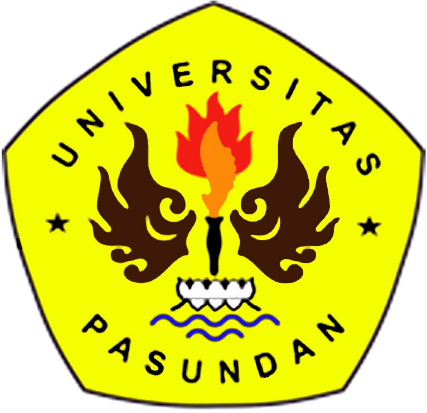 PROGRAM STUDI AKUNTANSIFAKULTAS EKONOMI DAN BISNISUNIVERSITAS PASUNDANBANDUNG2019